«Улица разноцветных палочек»Программное содержание:-  Познакомить детей с принципом окраски карандашей – «цветные семейки».-  Познакомить с соотношением «цвет — форма— число—размер—толщину».-  Развивать внимание, логическое мышление, воображение, память.-  Закрепление счёта  в пределах 10, определить числа больше, меньше на 1. Материал: набор карандашей; цифры (карточки с цифрами), карточки.Ход занятияРебята посмотрите внимательно сегодня у нас в гостях «чудесный мешочек»:Я чудесный мешочек.Вам, ребята, я дружочек.Очень хочется мне знать.Как вы любите играть!Давайте поиграем с мешочком. (В нем лежат цветные карандаши. Каждый ребенок на ощупь старается определить длину и пытается угадать цвет карандаша. Если ребенок затрудняется, то он может достать карандаш).Воспитатель: Ребята скажите, что каждый из вас вытянул из мешочка?Дети: карандашиВоспитатель: А кто мне скажет для чего они нужны?Дети: рисовать, красить.Воспитатель: Маша, а ты знаешь, где живут карандаши?Маша: в коробочке.Воспитатель: Саша у меня есть коробочка положи все карандаши в домик.Воспитатель: Как весело и интересно мы с вами поиграли. Кто мне скажет как карандаши оказались в «чудесном мешочке».Ответы детей.Воспитатель: Вот сейчас мы с вами присядем за столы и я вам расскажу, что знаю про карандаши.Воспитатель рассказывает сказку:-  Жили-были карандаши. Их было много, а жили они в небольшой коробке. Тесно карандашам в коробке, играть неудобно. И вот однажды карандаши вышли из коробки. Самые маленькие чёрные карандашики — «единички», предложили: «Давайте построим разноцветные домики, в которых будем жить семьями». И тут же построили чёрный домик для семейки чёрных «единичек». Всем остальным палочкам это очень понравилось. Зелёные - «семерки» тоже построили себе домик рядом с чёрными. «А мы живем в зелёном домике», - радостно сообщили они.Красные «двоечки» пригласили очень похожих на них сестричек – розовых «четверок» и бордовых «восьмерок» - строить вместе рядом дома. И выстроили их в ряд с чёрным и зелёным.Рядом с ними голубые «троечки», фиолетовые «шестерки» и синие «девятки» также совместно построили общий синий дом.Желтые «пятерочки» вместе со своими сестрами - оранжевыми «десятками» также оказались рядом.Получилась очень красивая разноцветная улица, где все домики яркие, удобные, уютные.Все карандаши праздновали новоселье, приглашали друг друга в гости и вместе придумывали разные интересные игры.Вот и сказочке конец. А с карандашами можете подружиться и вы надо только играть с ними, красить разные фигуры, красивые картинки. И произойдет чудо, и вы станете Волшебниками для этого они и оказались в «чудесном мешочке».После рисования разноцветной улицы дети сравнивают дома:—  Какие дома по цвету?—  Какого размера чёрный дом? оранжевый?—  Из каких фигур построены домики?—  Какие ещё можно добавить фигуры и что это будет? (круг – солнце, овал-небо).—  Кто бы мог жить в каждом домике?Ответы детей.Воспитатель: все жители разноцветной улицы очень любят веселиться и кататься на каруселях.Давайте мы с вами к ним присоединимся и тоже покатаемся на карусели.Дети встают в круг: Ели, ели карусели                                  Закрутились и запели,                                  А потом бегом, бегом.                                  Тише, тише не спешите                                   Карусель остановите.                                   Закружилась голова                                   Надо сесть нам на места.Игра: «Весёлая карусель».Воспитатель: Как я уже сказала, живут в мире и согласии самые разные животные. Вот зайчата и мышата собрались на карусели покататься. Посчитайте, сколько зверят? А если к ним придёт медведь, сколько станет животных?(6) На сколько больше? Ответы детей: на одинВоспитатель: А если петушок уйдёт сколько останется?Ответы детей: 5Воспитатель: На сколько меньше?Ответы детей: на одинВоспитатель: Назовите, кто выше всех. Кто ниже всех? Кто слева? Кто справа? Кто между зайцем и лягушкой? Между мышкой и петушком? Воспитатель: Ребята у кого мы сегодня были в гостях?Воспитатель: - Правильно мы сегодня побывали в гостях у карандашей на разноцветной улице, где всё связано с математикой. Но на это наши приключения не окончились карандаши нам подарили портреты жителей разноцветной улицы, вам предстоит дома раскрасить геометрические фигуры и вы узнаете, кто там живёт.Воспитатель: - А сейчас нам пора возвращаться, но посмотрите тропинка по которой нам нужно идти сломана, давайте её соберём.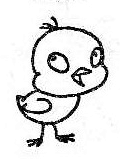 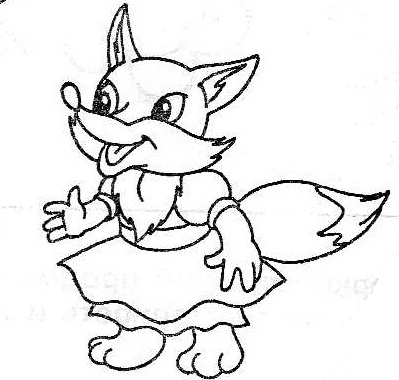 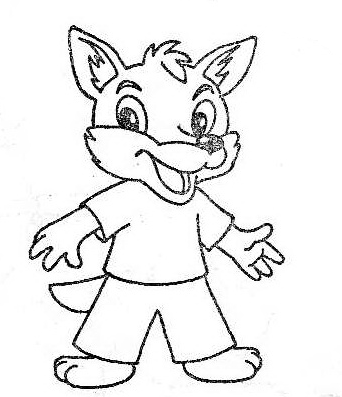 